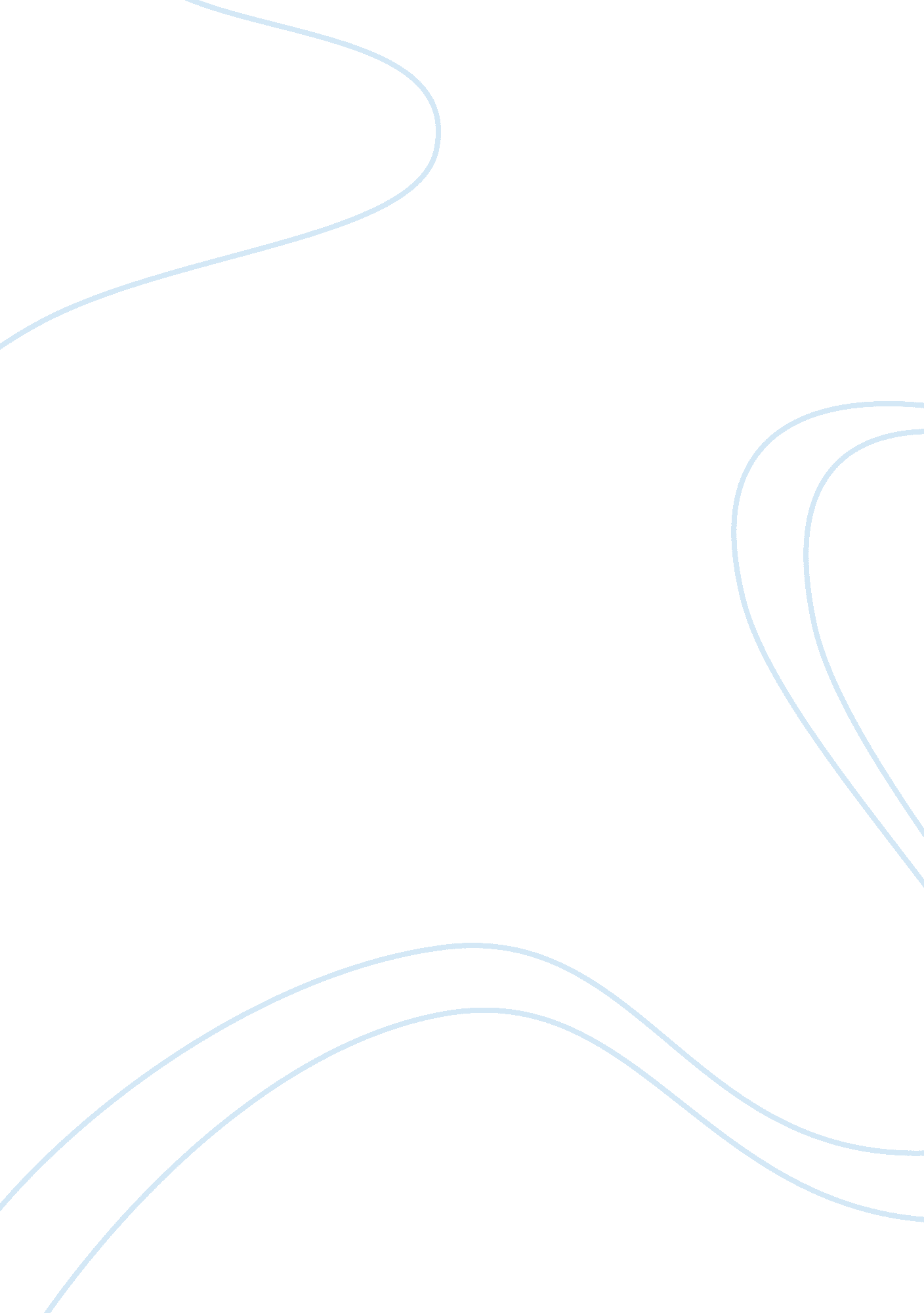 In your own words, define group communication in three to five sentences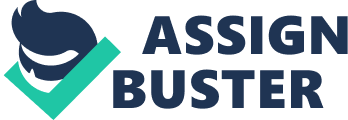 RUNNING HEAD: GROUP COMMUNICATION Group Communication School Group Communication Introduction Group communication refers to a communication or transference of ideas among the members of a team or group, which may consist of three persons to as much as 20 persons for a small group, and more than 20 for large group communication. It has the purpose of building up ideas from the members that will be used for collaborative effort. The ideas gathered will be streamlined to form the standpoint or position the group will support or implement. The feedback of an individual in a group is addressed to all the members and not specifically to another person. Each member of the group is also encouraged to provide a feedback or to share in the brainstorming session to enrich the collective ideas and arrive at a more suitable outcome. An individual communication refers to the transmission of ideas to another without a need of requiring another person to collaborate or add up to the idea being communicated. The ideas are formulated by the communicator alone in order to implement a plan in accordance to one’s goal. There are approaches that can be used to promote individual and group communication. In individual communication and group communication anyone can be both a communicator and a listener. The participants in communication will be a speaker at one time and a listener at another. Thus, they must both possess the good qualities of a speaker and a listener. As a speaker, it is necessary to speak clearly and organize the idea logically. At the same time, the speaker should be patient to explain one’s thought and the listener request for further explanation. The strategies are commonly used individuals in face-to-face interaction as well as in the use of social networking platform. Successful communication is facilitated when the communicators are at ease. This will enhance receptivity and allow full comprehension of the message being transmitted. Moreover, when they are not emotionally affected, the message may not be misunderstood. Being comfortable during individual or group communication will also allow openness among the communicators. Otherwise, they will not be open to communication and may not allow a free flow of ideas. When communication is done verbally, the recipient of the message should listen (Discuss Strategies, n. d.) properly since it is a fact that some words or information may not be lost during transmission. That way, whatever message is intended to be relayed is what exactly the recipient will understand it. During communication, the communicators should always attempt to clarify the message. This can be done by asking clarificatory questions by the recipient to determine if he or she has understood the message well. If the communicator perceives that the recipient did not comprehend the message, then additional information can be provided. One important element in effective communication, which hinges on respect, consideration and respect for others, is allowing the person speaking to finish what he is she is saying. Allow that person sufficient time to speak and complete the thought being transmitted. In another sense, avoid interrupting a person who is speaking. Abrupt interruption may disrupt the flow of thought of the speaker. As a result, instead of giving the clear picture, the opposite may occur. At the end of the communication session, it is proper to rephrase what has been discussed. This process will confirm that the message has been properly conveyed to all parties. References Discuss Strategies To Promote Individual And Group Communication? (n. d.). Retrieved 6 March 2011, from . How to Promote Effective Individual Communication. (2011). Livestrong. com. Retrieved 6 March 2011, from . 